STOCK THROUGHPUT INSURANCE APPLICATION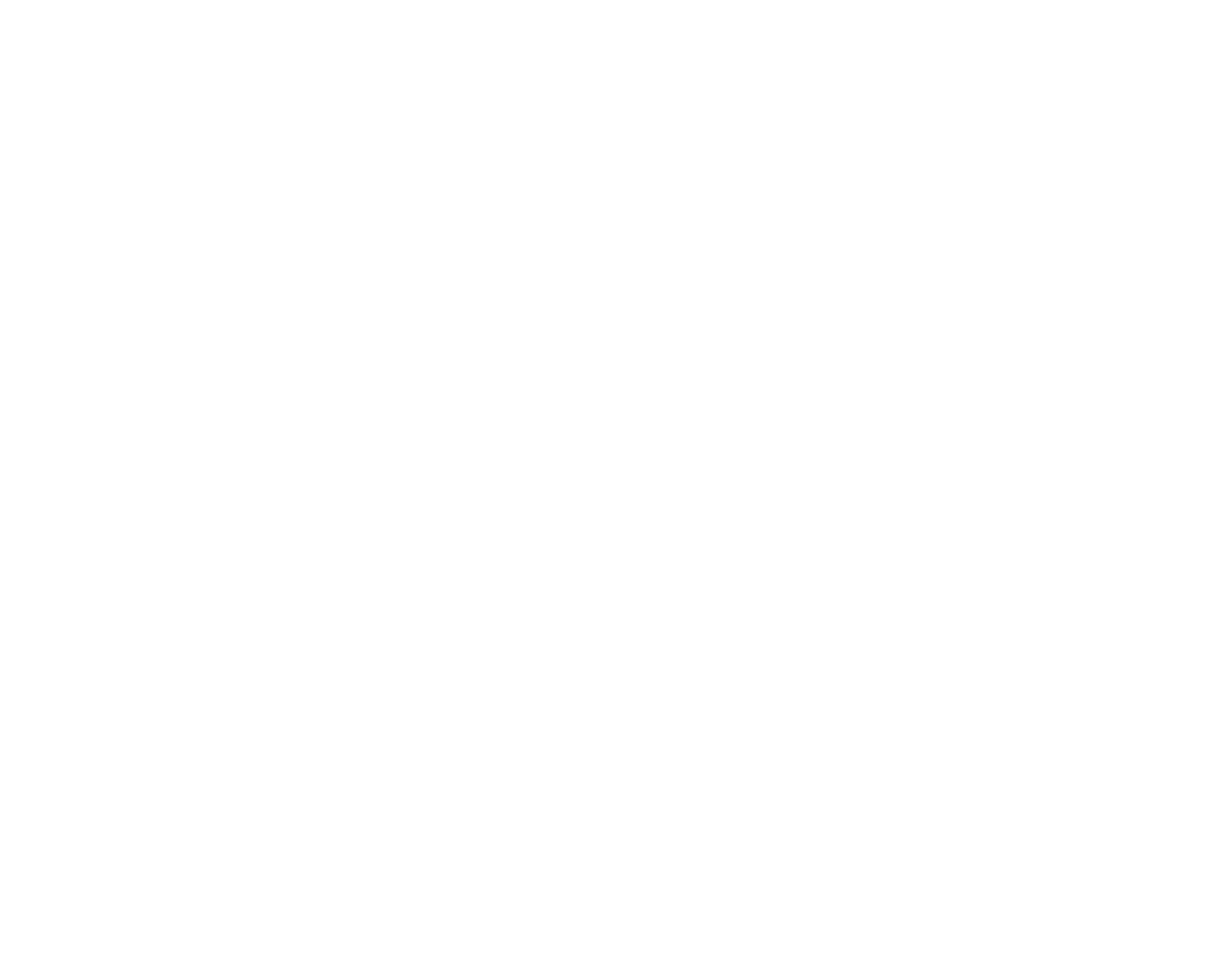 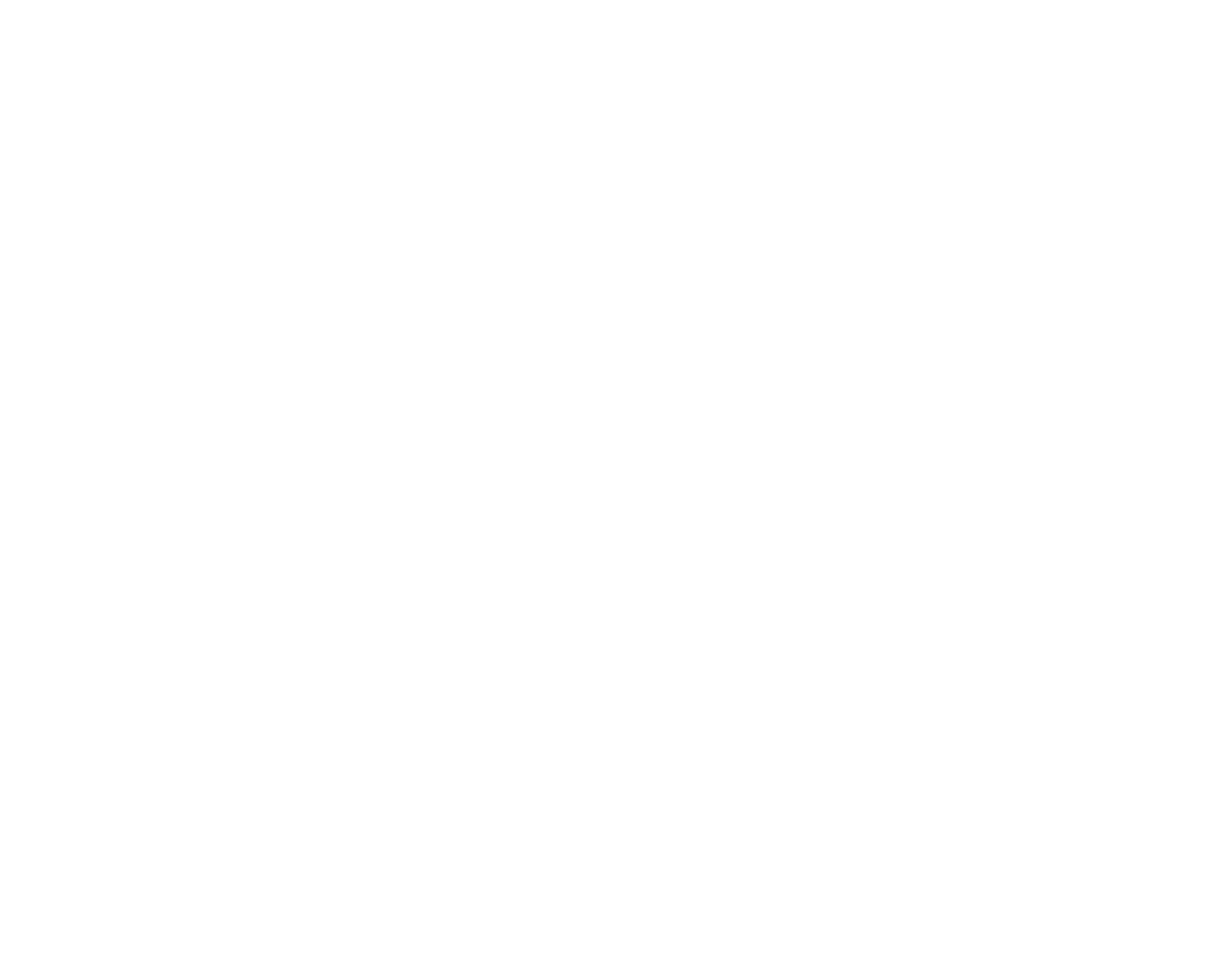 Signature:	__________________________________Title:		__________________________________Date:       	__________________________________ApplicantApplicantApplicantApplicantApplicantApplicantApplicantApplicantApplicantApplicantApplicantApplicantApplicantApplicantApplicantApplicantApplicantApplicantName of CompanyName of CompanyName of CompanyName of CompanyName of CompanyName of CompanyAddressAddressAddressAddressAddressAddressAssociated or Subsidiary companiesAssociated or Subsidiary companiesAssociated or Subsidiary companiesAssociated or Subsidiary companiesAssociated or Subsidiary companiesAssociated or Subsidiary companiesAssociated or Subsidiary companiesAssociated or Subsidiary companiesAssociated or Subsidiary companiesAssociated or Subsidiary companiesAssociated or Subsidiary companiesAssociated or Subsidiary companiesAssociated or Subsidiary companiesAssociated or Subsidiary companiesAssociated or Subsidiary companiesAssociated or Subsidiary companiesAssociated or Subsidiary companiesAssociated or Subsidiary companiesWebsite Address (if applicable)Website Address (if applicable)Website Address (if applicable)Website Address (if applicable)Website Address (if applicable)Website Address (if applicable)Description of goods to be insured:Description of goods to be insured:Description of goods to be insured:Description of goods to be insured:Description of goods to be insured:Description of goods to be insured:Description of goods to be insured:Description of goods to be insured:Description of goods to be insured:Description of goods to be insured:Description of goods to be insured:Description of goods to be insured:Description of goods to be insured:Description of goods to be insured:Description of goods to be insured:Description of goods to be insured:Description of goods to be insured:Description of goods to be insured:Annual Gross ReceiptsAnnual Gross ReceiptsAnnual Gross ReceiptsAnnual Gross ReceiptsAnnual Gross ReceiptsAnnual Gross ReceiptsAnnual VolumeAnnual VolumeAnnual VolumeAnnual VolumeAnnual VolumeAnnual VolumeAnnual VolumeAnnual VolumeAnnual VolumeAnnual VolumeAnnual VolumeAnnual VolumeAnnual VolumeAnnual VolumeAnnual VolumeAnnual VolumeAnnual VolumeAnnual VolumeAnnual ValueImported From / Exported ToImported From / Exported ToImported From / Exported ToImported From / Exported ToImported From / Exported To% Steamer% Air% Air% Shipped in FCL’s *% Shipped in FCL’s *% Shipped in FCL’s *Any One SendingAny One SendingAny One SendingAny One SendingAnnual ValueImported From / Exported ToImported From / Exported ToImported From / Exported ToImported From / Exported ToImported From / Exported To% Steamer% Air% Air% Shipped in FCL’s *% Shipped in FCL’s *% Shipped in FCL’s *Maximum LimitMaximum LimitMaximum LimitAverage LimitOverseas Imports to be InsuredOverseas Imports to be Insured$      Overseas Imports to be InsuredOverseas Imports to be Insured$      Overseas Imports to be InsuredOverseas Imports to be Insured$      Overseas Exports to be InsuredOverseas Exports to be Insured$      Overseas Exports to be InsuredOverseas Exports to be Insured$      Overseas Exports to be InsuredOverseas Exports to be Insured$      Annual Value - Domestic Shipments to be Insured      Annual Value - Domestic Shipments to be Insured      Annual Value - Domestic Shipments to be Insured      Annual Value - Domestic Shipments to be Insured      Annual Value - Domestic Shipments to be Insured      Annual Value - Domestic Shipments to be Insured      Annual Value - Domestic Shipments to be Insured      Annual Value - Domestic Shipments to be Insured      Annual Value - Domestic Shipments to be Insured      Annual Value - Domestic Shipments to be Insured      Annual Value - Domestic Shipments to be Insured      Annual Value - Domestic Shipments to be Insured      Annual Value - Domestic Shipments to be Insured      $        $        $        $        $        Maximum Limit any one VehicleMaximum Limit any one VehicleMaximum Limit any one VehicleMaximum Limit any one VehicleMaximum Limit any one VehicleMaximum Limit any one VehicleMaximum Limit any one VehicleMaximum Limit any one VehicleMaximum Limit any one VehicleMaximum Limit any one VehicleMaximum Limit any one VehicleMaximum Limit any one VehicleMaximum Limit any one Vehicle$      $      $      $      $      Average Limit any one VehicleAverage Limit any one VehicleAverage Limit any one VehicleAverage Limit any one VehicleAverage Limit any one VehicleAverage Limit any one VehicleAverage Limit any one VehicleAverage Limit any one VehicleAverage Limit any one VehicleAverage Limit any one VehicleAverage Limit any one VehicleAverage Limit any one VehicleAverage Limit any one Vehicle$      $      $      $      $      *Full Container Loads*Full Container Loads*Full Container Loads*Full Container Loads*Full Container Loads*Full Container Loads*Full Container Loads*Full Container Loads*Full Container Loads*Full Container Loads*Full Container Loads*Full Container Loads*Full Container Loads*Full Container Loads*Full Container Loads*Full Container Loads*Full Container Loads*Full Container LoadsLocation DetailsPlease attach a separate Statement of Values if necessary.Location DetailsPlease attach a separate Statement of Values if necessary.Location DetailsPlease attach a separate Statement of Values if necessary.Location DetailsPlease attach a separate Statement of Values if necessary.Location DetailsPlease attach a separate Statement of Values if necessary.Location DetailsPlease attach a separate Statement of Values if necessary.Location DetailsPlease attach a separate Statement of Values if necessary.Location DetailsPlease attach a separate Statement of Values if necessary.Location DetailsPlease attach a separate Statement of Values if necessary.Location DetailsPlease attach a separate Statement of Values if necessary.Location DetailsPlease attach a separate Statement of Values if necessary.Location DetailsPlease attach a separate Statement of Values if necessary.Location DetailsPlease attach a separate Statement of Values if necessary.Location DetailsPlease attach a separate Statement of Values if necessary.Location DetailsPlease attach a separate Statement of Values if necessary.Location DetailsPlease attach a separate Statement of Values if necessary.Location DetailsPlease attach a separate Statement of Values if necessary.Location DetailsPlease attach a separate Statement of Values if necessary.Location Address Location Address Location Address Location Address Location Address Construction DetailsConstruction DetailsConstruction DetailsConstruction DetailsConstruction DetailsMaximum Stock InventoryMaximum Stock InventoryMaximum Stock InventoryMaximum Stock InventoryMaximum Stock InventoryAverage Stock InventoryAverage Stock InventoryAverage Stock Inventory$      $      $      $      $      $      $      $      $      $      $      $      $      $      $      $      $      $      $      $      $      $      $      $      $      $      $      $      $      $      $      $      $      $      $      $      $      $      $      $      Are all locations above sprinklered? If no, which locations are NOT sprinklered? Are all locations above sprinklered? If no, which locations are NOT sprinklered? Are all locations above sprinklered? If no, which locations are NOT sprinklered? Are all locations above sprinklered? If no, which locations are NOT sprinklered? Are all locations above sprinklered? If no, which locations are NOT sprinklered? Are all locations above sprinklered? If no, which locations are NOT sprinklered? Are all locations above sprinklered? If no, which locations are NOT sprinklered? Are all locations above sprinklered? If no, which locations are NOT sprinklered? Are all locations above sprinklered? If no, which locations are NOT sprinklered? Are all locations above sprinklered? If no, which locations are NOT sprinklered? Are all locations above sprinklered? If no, which locations are NOT sprinklered? Are all locations above sprinklered? If no, which locations are NOT sprinklered?  Yes  No Yes  No Yes  No Yes  No Yes  No Yes  NoAre all locations above alarmed? If no, which locations are NOT alarmed? Are all locations above alarmed? If no, which locations are NOT alarmed? Are all locations above alarmed? If no, which locations are NOT alarmed? Are all locations above alarmed? If no, which locations are NOT alarmed? Are all locations above alarmed? If no, which locations are NOT alarmed? Are all locations above alarmed? If no, which locations are NOT alarmed? Are all locations above alarmed? If no, which locations are NOT alarmed? Are all locations above alarmed? If no, which locations are NOT alarmed? Are all locations above alarmed? If no, which locations are NOT alarmed? Are all locations above alarmed? If no, which locations are NOT alarmed? Are all locations above alarmed? If no, which locations are NOT alarmed? Are all locations above alarmed? If no, which locations are NOT alarmed?  Yes  No   Yes  No   Yes  No   Yes  No   Yes  No   Yes  No  Coverage RequirementsCoverage RequirementsCoverage RequirementsCoverage RequirementsCoverage RequirementsCoverage RequirementsCoverage RequirementsCoverage RequirementsCoverage RequirementsCoverage RequirementsCoverage RequirementsCoverage RequirementsCoverage RequirementsCoverage RequirementsCoverage RequirementsCoverage RequirementsCoverage RequirementsCoverage RequirementsExisting Conditions and DeductiblesExisting Conditions and DeductiblesExisting Conditions and DeductiblesExisting Conditions and DeductiblesExisting Conditions and DeductiblesExisting Conditions and Deductibles$      $      $      $      $      $      $      $      $      $      $      $      Existing Conditions and DeductiblesExisting Conditions and DeductiblesExisting Conditions and DeductiblesExisting Conditions and DeductiblesExisting Conditions and DeductiblesExisting Conditions and Deductibles$      $      $      $      $      $      $      $      $      $      $      $      Existing Conditions and DeductiblesExisting Conditions and DeductiblesExisting Conditions and DeductiblesExisting Conditions and DeductiblesExisting Conditions and DeductiblesExisting Conditions and Deductibles$      $      $      $      $      $      $      $      $      $      $      $      Limit(s) of Liability RequiredLimit(s) of Liability RequiredLimit(s) of Liability RequiredLimit(s) of Liability RequiredLimit(s) of Liability RequiredLimit(s) of Liability Required$      $      $      $      $      $      $      $      $      $      $      $      Property ValuationProperty ValuationProperty ValuationProperty ValuationProperty ValuationProperty ValuationProperty ValuationProperty ValuationProperty ValuationProperty ValuationProperty ValuationProperty ValuationProperty ValuationProperty ValuationProperty ValuationProperty ValuationProperty ValuationProperty ValuationActual Cash ValueActual Cash ValueActual Cash ValueActual Cash ValueActual Cash ValueActual Cash ValueActual Cash ValueSelling PriceSelling PriceSelling PriceSelling PriceSelling PriceSelling PriceSelling PriceSelling PriceSelling PriceSelling PriceSelling PriceClaims HistoryPlease provide a 3 year loss recordClaims HistoryPlease provide a 3 year loss recordClaims HistoryPlease provide a 3 year loss recordClaims HistoryPlease provide a 3 year loss recordClaims HistoryPlease provide a 3 year loss recordClaims HistoryPlease provide a 3 year loss recordClaims HistoryPlease provide a 3 year loss recordClaims HistoryPlease provide a 3 year loss recordClaims HistoryPlease provide a 3 year loss recordClaims HistoryPlease provide a 3 year loss recordClaims HistoryPlease provide a 3 year loss recordClaims HistoryPlease provide a 3 year loss recordClaims HistoryPlease provide a 3 year loss recordClaims HistoryPlease provide a 3 year loss recordClaims HistoryPlease provide a 3 year loss recordClaims HistoryPlease provide a 3 year loss recordClaims HistoryPlease provide a 3 year loss recordClaims HistoryPlease provide a 3 year loss recordDate of OccurrenceStatusStatusStatusDescribe OccurrenceDescribe OccurrenceDescribe OccurrenceDescribe OccurrenceDescribe OccurrenceDescribe OccurrenceDescribe OccurrenceAmount  PaidAmount  PaidAmount  PaidAmount  PaidAmount  PaidDeductibleDeductible$      $      $      $      $      $      $      $      $      $      $      $      $      $      $      $      $      $      $      $      $      $      $      $      $      $      $      $      